ул.Мира – Екатерининская, Пролетарская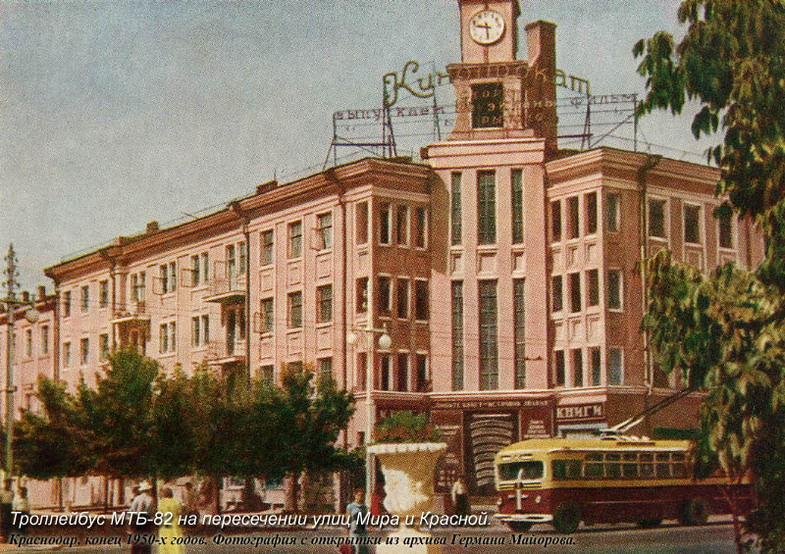 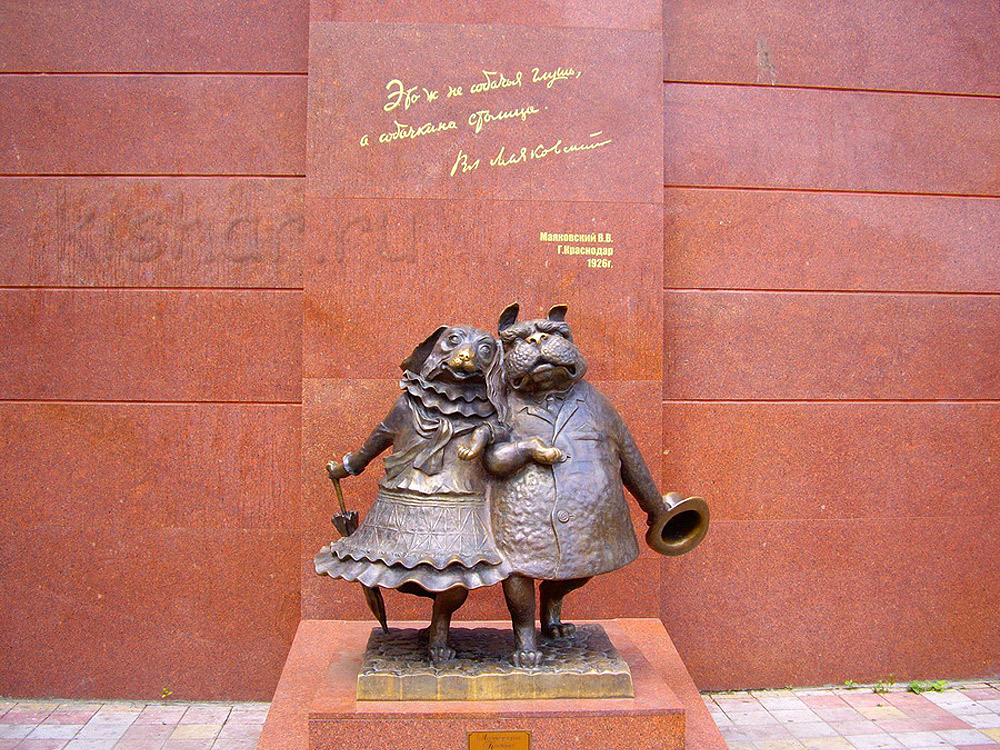 Ул.Рабфаковская, Хакурате, Ежова, Рабфаковская, Ворошилова, Коммунистическая, Ворошилова, Гимназическая.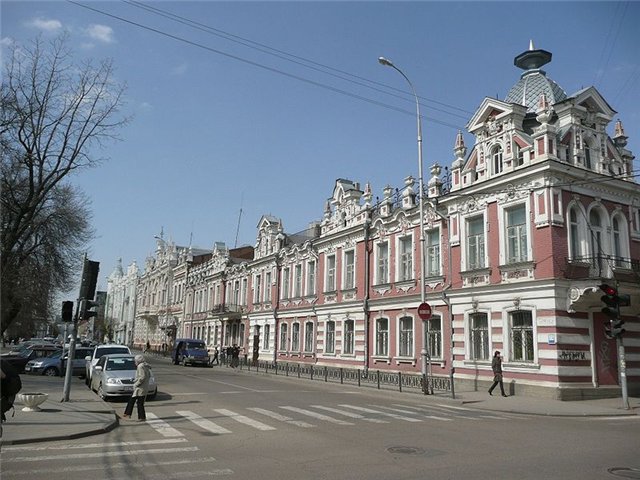 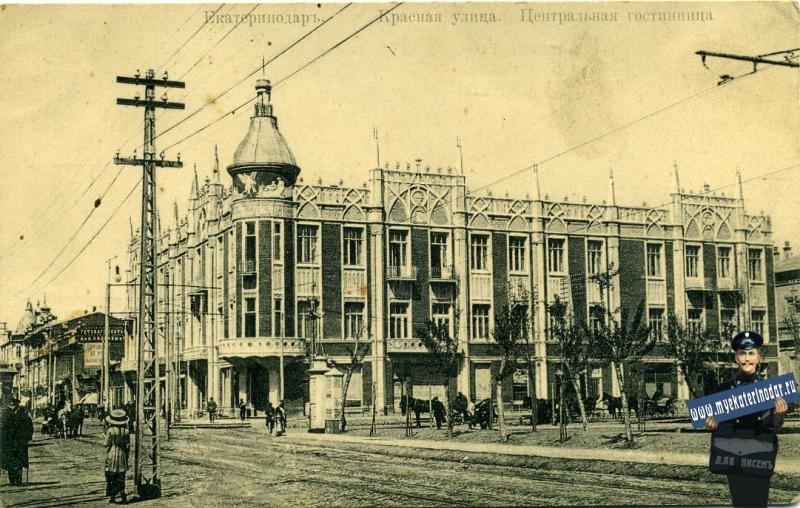 Ул.Советская, Графская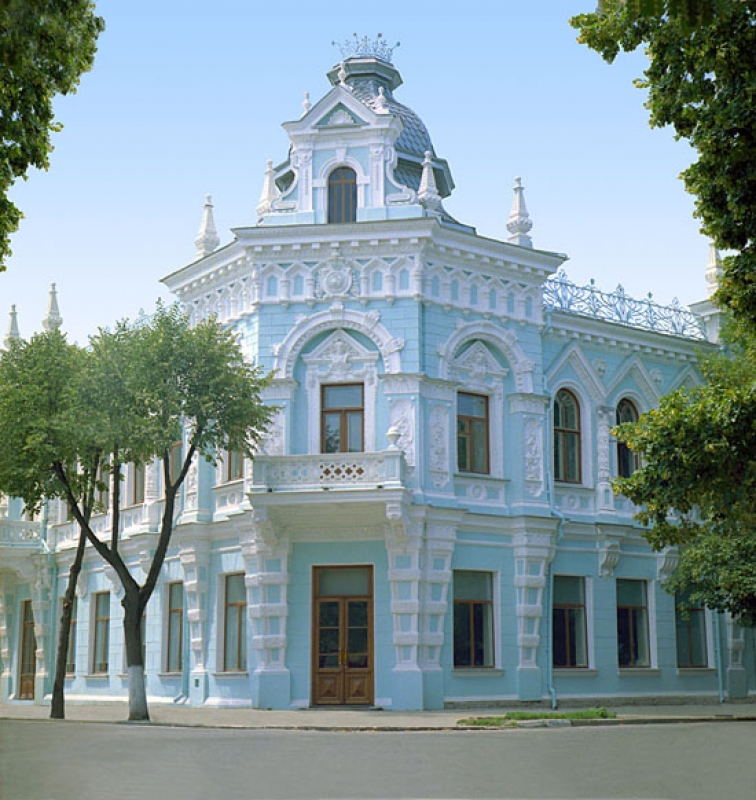 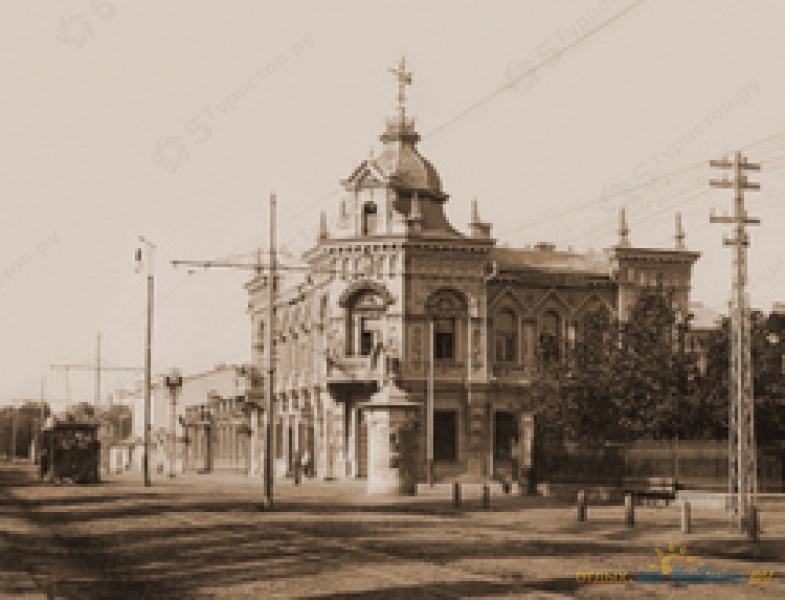 Ул.Ленина, Соборная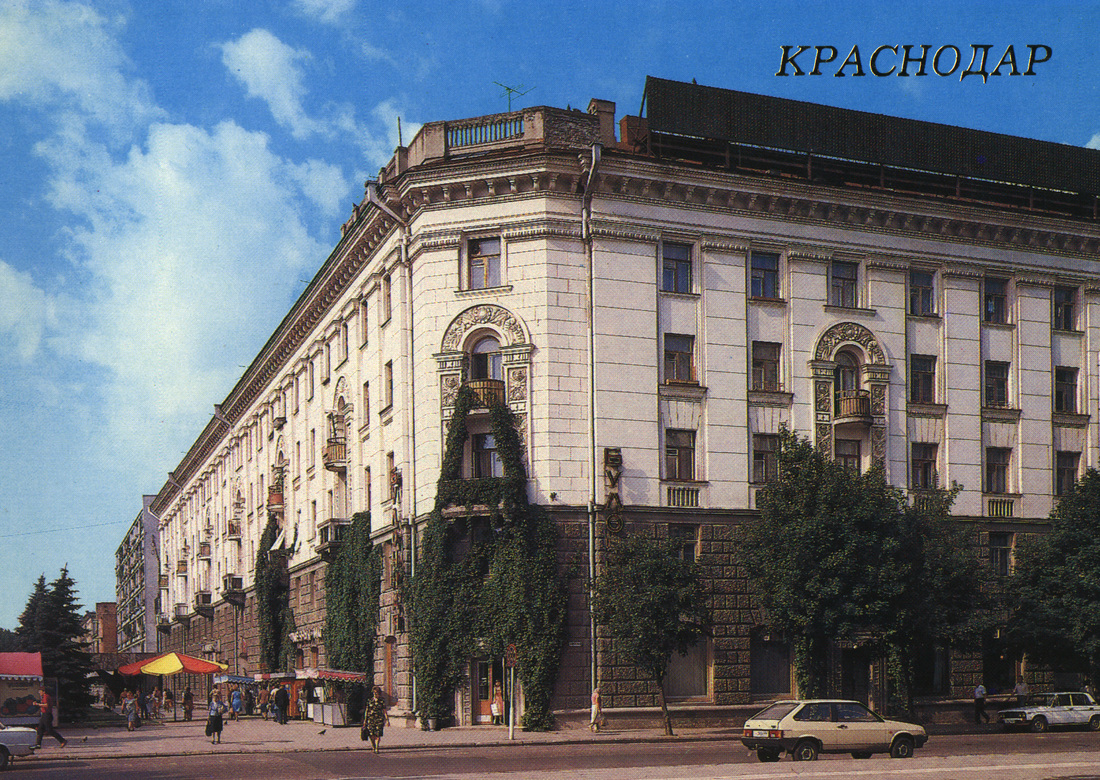 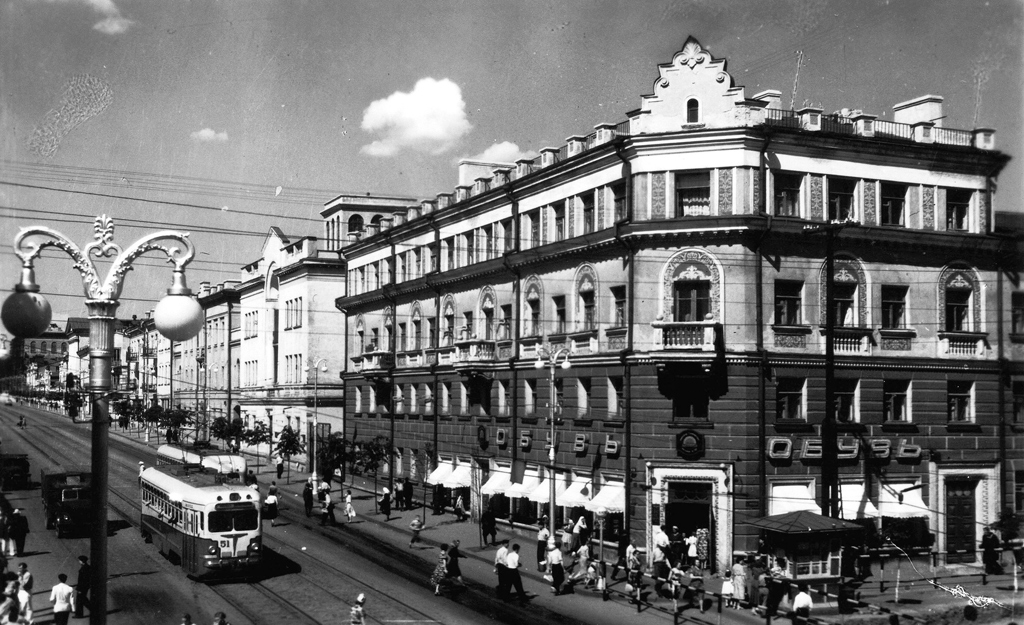 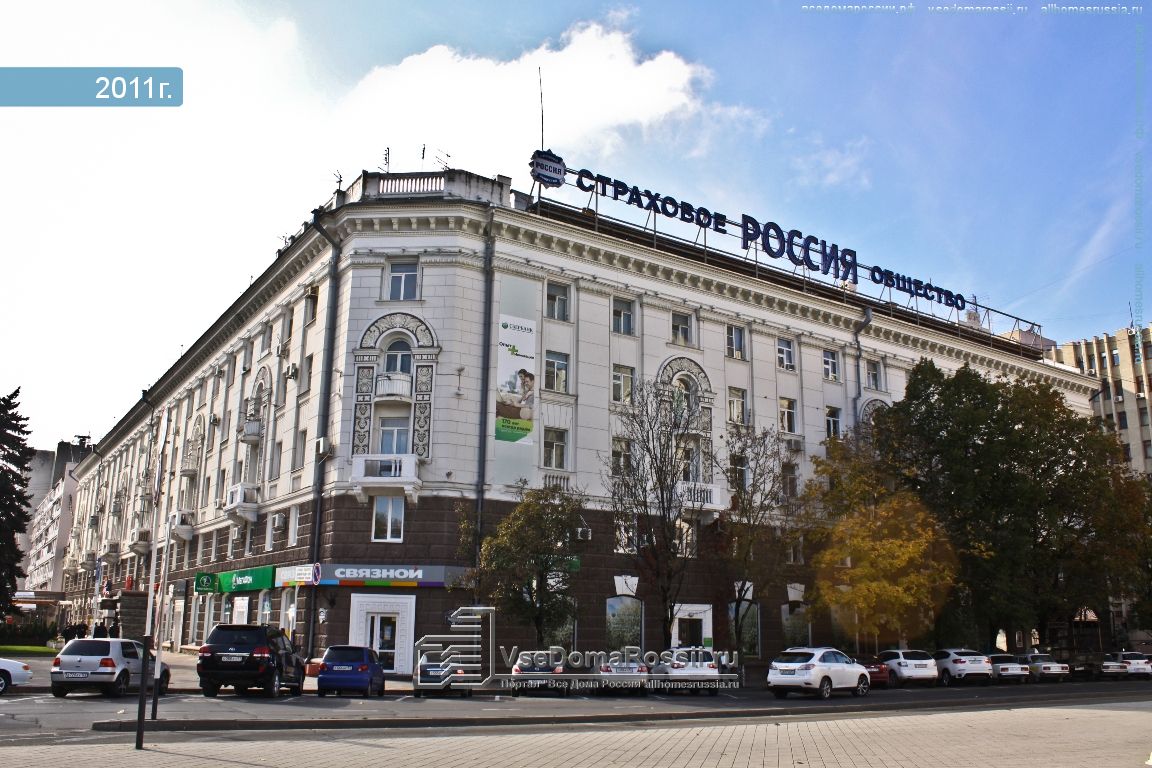 